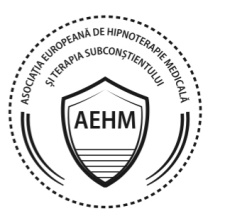 CURS DE CERTIFICARE, ÎN ROMÂNIA, ÎN HIPNOZĂ ȘI HIPNOTERAPIE,ÎN HIPNOTERAPIA MEDICALĂ NIV. 1 ȘI ÎN HIPNOTERAPIA SPIRITUALĂ (ÎN TERAPIA DE REGRESIE ÎN VIEȚI ANTERIOARE ȘI ÎN TERAPIA DE REGRESIE ÎN VIAȚA DINTRE VIEȚI), 2018DATELE PARTICIPANTULUI LA CURSNumele și prenumele participantului:Data nașterii:Seria si nr. buletin/ Pasaport:Email:Telefon:În ce oraș locuiți si in ce tara:Profesia și diplomele obținute:Dacă aveți training în hipnoză (școala sau asociația de care aparțineți, numele celui care v-a instruit, nr. de ore de intruire, ce calificare aveți pe diplomă):Alte diplome și cursuri de terapie sau medicină alternativă/ complementară:COSTUL CURSULUIPentru 2018 menținem prețul promoțional de 1600 de dolari sau valoarea sa în lei. Plata se poate face fie complet într-o singură rată, fie în două rate a câte 800 de dolari. Prima rată se achită la inscrierea la curs, sau pana la data de 1 REBRUARIE 2018, iar cea de-a doua rată se achită pâna în 1 IUNIE 2018. Deoarece modulul 1 este predat din SUA, sub egida Asociației internaționale de terapie a regresiilor în vieți anterioare, prima rată de 800 $ se poate plăti în două modalități:-fie prin paypal la adresa etgmed@yahoo.com  ( în dolari)-fie prin Western Union pe numele Elena Gabor din Santa Monica, California, SUA ( în dolari)( Este necesar să trimiteți prin email la adresa drelenagabor@yahoo.com codul pe care îl veți primi la depunerea sumei, pentru a se putea ridica banii.)Ultima rată de 800 $ se poate plăti fie în dolari, fie în Roni în două modalități: -fie prin transfer bancar  în contul A.E.H.M de la B.C.R:2511.A01.0.15091313.0188.ROL.1COD IBAN NOU:RO84RNCB0188150913130001-fie prin a plăti rata personal, la sediul asociației A.E.H.M din Tg. Mures. Pentru depunerea plății vă rugăm să sunați la nr. de telefon 0732763298.Pretul cursului nu include cazare și masă. ÎNSCRIEREA LA CURS SE POATE FACE ORICÂND PÂNĂ LA DATA DE 1 FEBRUARIE 2018 (SE ACCEPTA SI INSCRIERE DUPA DATA DE 1 FEBRUARIE CU CONDITIA CA PARTICIPANTUL SA STUDIEZE TOT MATERIALUL MODULULUI 1).DATELE PROGRAMULUI DE CERTIFICARE PENTRU 2018Modul 1:  1 FEBRUARIE -1 IUNIE 2018 ( sau de la data înscrierii -1 iunie 2018)Va fi predat prin prezentari video, materiale pdf și mp3 și va include intregul material de studiu.Târgu-Mureș:  	Modul 2: Iulie 11, 12, 13, 14, 15 de la 9.30 AM la 6PM       		Modul 3: August 1, 2, 3, 4, 5 de la 9.30 AM la 6PMUrmătoarele cărți sunt obligatoriu de citit până la începerea modulului 1:-"Acasă la Arborele Vieții" de dr. Elena Gabor (Comenzi la tel. 0732-763-298)-"Multe vieți mulți maești" de dr. Brian Weiss.-“Poți să-ți vindeci viața” de Louise L. Hay (Filmul creat pe baza cărții tradus in limba română poate fi vizionat pe linkul https://vimeo.com/27705519)Lecturi suplimentare ( pot ajuta la o înțelegere mai profundă a materialului cursului, dar nu sunt obligatorii):-"Călătoria sufletelor" de Michael Newton-"Puterea prezentului" de Eckhart Tolle-"Cere și ți se va da" de Abraham HicksPRINCIPIILE DE ETICĂ PROFESIONALĂ A.E.H.MAsociația europeană de hipnoterapie medicală și terapia subconștientului impune membrilor săi, fie ei membrii fondatori, membrii asociați sau membrii susținători (care nu au calitatea de membri statutari), să se supună codului său de etică profesională.A.E.H.M impune membrilor săi să se conformeze următoarelor principii de etică profesională:1. Membrii A.E.H.M folosesc pregătirea lor în hipnoză/hipnoterapie dobândită în cadrul asociației în limitele pregătirii și competențelor lor, în conformitate cu legile țării în care ei practică ca și hipnoterapeut.2. Membrii A.E.H.M pun pe primul plan binele, bunăstarea și sănătatea clienților și pacienților lor și nu se implică în nicio activitate care să le pericliteze acestora cele mai sus menționate.3. Membrii A.E.H.M lucrează cu pacienții sau clienții lor doar după ce aceștia din urmă au luat la cunoștință și au semnat formularul de consimțământ hipnoterapeutic.4. Membrii A.E.H.M nu se implică sub nicio formă în violență sau abuzuri verbale, fizice sau sexuale cu pacienții și clienților, nu se impică în nicio formă de înșelătorie, tratându-i pe aceștia cu respect.5. Membrii A.E.H.M care au pregătire medicală sau în psihologie folosesc termenul de „pacient” când se referă la persoanele cu care ei lucrează în ședințele de hipnoză/hipnoterapie, dacă acestea adresează probleme medicale sau psihologice și folosesc termenul de „client” când persoanele respective doresc ședințe de hipnoterapie pentru dezvoltare personală sau spirituală. Membrii A.E.H.M care nu au pregătire medicală sau în psihologie folosesc termenul de „client” când se referă la persoanele cu care ei lucrează în ședințele de hipnoză/hipnoterapie.6. Membrii A.E.H.M care nu au pregătire medicală sau în psihologie nu pun diagnostic, nu prescriu tratamente medicamentoase și nu tratează clienții care doresc ședințe de hipnoză/hipnoterapie. Ei îi ajută pe clienți să-ți folosească într-un mod eficient resursele interioare, să-și activeze și să-și mobilizeze mecanismele interioare de vindecare, să-și stimuleze și să-și întărească mecanismele înnăscute de a adaptare, de regenerare și de reechilibrare ale oragnismului și să devină motivați și determinați pentru a-și atinge țelurile pe care le adresează în cadrul ședințelor.7. Membrii A.E.H.M care nu au pregătire medicală sau în psihologie nu pot lucra cu persoanele diagnosticate cu probleme psihiatrice. De asemenea, înainte de a lucra cu persoanele care acuză durere, membrii A.E.H.M trebuie să verifice dacă acestea au făcut investigațiile medicale necesare pentru ca durerea să nu mascheze o afecțiune nediagnosticată.8. Dacă un membru A.E.H.M are suspiciunea că pacientul/clientul ar putea avea o afecțiune psihologică sau medicală nediagnosticată,  A.E.H.M recomandă ca acesta să ceară clientului să meargă la medicul specialist pentru a investiga suspiciunea respectivă.9. Membrii A.E.H.M trebuie să fie sinceri în modul în care se prezintă, în modul în care-și descriu pregătirea și titulatura și în modul în care își fac marketing.10. Membrii A.E.H.M îi tratează cu respect pe ceilalți hipnoterapeuți și hipnotiști aparținând altor asociații, fără a se implica în niciun fel în defăimarea acestora sau în crearea de conflicte cu aceștia.11. Membrii A.E.H.M au o atitudine de cooperare cu medicii și psihologii pacienților și clienților lor.12. Membrii A.E.H.M folosesc un limbaj pozitiv, încurajator, nonviolent cu clienții și pacienții lor și au o atitudine pozitivă, reprezentând un exemplu pentru clienții și pacienții lor în ceea ce privește modul în care o persoană ar trebui să se comporte în orice situație.13. Membrii A.E.H.M nu practică hipno-psihoterapia și hipno-psihanaliza dacă nu dețin licențele și pregătirea necesară în aceste domenii.14. Membrii A.E.H.M vor fi suspendați din calitatea de membru în cazul în care încalcă principiile de etică profesională mai sus menționate.15. Membrii A.E.H.M beneficiază de educație continuă, de o platformă de colaborare cu ceilalți membri și de suport profesional din partea trainerilor.16. A.E.H.M nu își asumă responsabilitatea pentru deciziile, acțiunile personale sau profesionale ale membrilor săi sau ale persoanelor care au participat la cursurile A.E.H.M.*Prin înscrierea la curs, atestați că sunteți de acord să respectați principiile de etică profesională A.E.H.M.REGULI DE RETRAGERE DE LA CURS.Dacă un cursant dorește să se retragă de la curs înainte de începerea Modului online, banii se vor returna minus banii reținuți de banca pentru tranzacție( dacă este cazul) și taxa de procesare de 100 de Roni.Dacă cursantul dorește să se retragă de la curs după ce deja a primit materialele modulului 1, plata modulului 1 de 800 de dolari nu se mai returnează.Dacă un cursant dorește să se retragă de la curs după ce modulul 2 sau 3 au început, în plus față de valoarea modului 1(de 800 de dolari), se deduce suma care revine zilelor de curs trecute de la începerea Modulului 2 sau 3, plus taxa de procesare de 100 de Roni. *Prin înscrierea la curs, atestați că sunteți de acord cu regulile de retragere de la curs.După completarea acestui formular vă rugăm să-l trimiteți prin email la drelenagabor@yahoo.comVă mulțumim pentru interesul dumneavoastră în ceea ce privește cursurile oferite de A.E.H.M!Persoana de contact:Dr. Elena Gabor, CI, CMHtdrelenagabor@yahoo.com001-310-614-9919